86th Annual Convention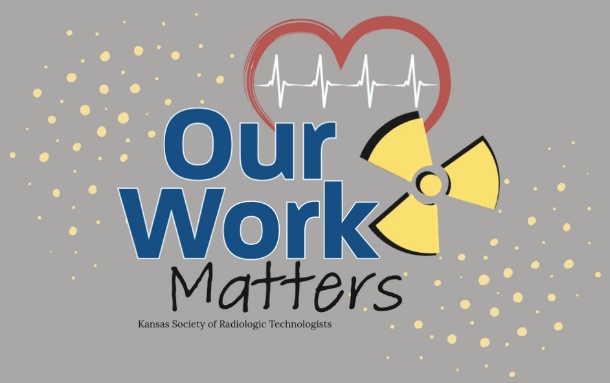 March 30 - April 1, 2023Hilton Garden Inn in Hays, Kansas221 West 43rd Street, Hays, Kansas 6760113 Category A or A+ CE approvals pendingHotel Accommodations Reserve your hotel room online using this link only: 
Room rate is $122 + tax for double queen rooms and $132 for king rooms. Make reservations by February 28, 2023, at https://www.hilton.com/en/hotels/hysiigi-hilton-garden-inn-hays/. Use reservation code KSRT22Meeting RegistrationONLINE registration is available at www.memberplanet.com/s/ksrt/86thannualconvention
A basic convention schedule is currently available at www.ksrad.org. A more detailed schedule with presentation speakers and topics will be published in the winter Anode and made available in the future via Member Planet and the convention page of the www.ksrad.org website.For greater savings, non-members are encouraged to join the KSRT for $50 and pay the member rates (see membership application at www.ksrad.org). “KSRT Active or Associate A” rate is available to out-of-state attendees who send a copy of their state society’s membership card with registration.For greater savings, non-members are encouraged to join the KSRT for $50 and pay the member rates (see membership application at www.ksrad.org). “KSRT Active or Associate A” rate is available to out-of-state attendees who send a copy of their state society’s membership card with registration.For greater savings, non-members are encouraged to join the KSRT for $50 and pay the member rates (see membership application at www.ksrad.org). “KSRT Active or Associate A” rate is available to out-of-state attendees who send a copy of their state society’s membership card with registration.For greater savings, non-members are encouraged to join the KSRT for $50 and pay the member rates (see membership application at www.ksrad.org). “KSRT Active or Associate A” rate is available to out-of-state attendees who send a copy of their state society’s membership card with registration.For greater savings, non-members are encouraged to join the KSRT for $50 and pay the member rates (see membership application at www.ksrad.org). “KSRT Active or Associate A” rate is available to out-of-state attendees who send a copy of their state society’s membership card with registration.For greater savings, non-members are encouraged to join the KSRT for $50 and pay the member rates (see membership application at www.ksrad.org). “KSRT Active or Associate A” rate is available to out-of-state attendees who send a copy of their state society’s membership card with registration.For greater savings, non-members are encouraged to join the KSRT for $50 and pay the member rates (see membership application at www.ksrad.org). “KSRT Active or Associate A” rate is available to out-of-state attendees who send a copy of their state society’s membership card with registration.For greater savings, non-members are encouraged to join the KSRT for $50 and pay the member rates (see membership application at www.ksrad.org). “KSRT Active or Associate A” rate is available to out-of-state attendees who send a copy of their state society’s membership card with registration.For greater savings, non-members are encouraged to join the KSRT for $50 and pay the member rates (see membership application at www.ksrad.org). “KSRT Active or Associate A” rate is available to out-of-state attendees who send a copy of their state society’s membership card with registration.For greater savings, non-members are encouraged to join the KSRT for $50 and pay the member rates (see membership application at www.ksrad.org). “KSRT Active or Associate A” rate is available to out-of-state attendees who send a copy of their state society’s membership card with registration.For greater savings, non-members are encouraged to join the KSRT for $50 and pay the member rates (see membership application at www.ksrad.org). “KSRT Active or Associate A” rate is available to out-of-state attendees who send a copy of their state society’s membership card with registration.For greater savings, non-members are encouraged to join the KSRT for $50 and pay the member rates (see membership application at www.ksrad.org). “KSRT Active or Associate A” rate is available to out-of-state attendees who send a copy of their state society’s membership card with registration.For greater savings, non-members are encouraged to join the KSRT for $50 and pay the member rates (see membership application at www.ksrad.org). “KSRT Active or Associate A” rate is available to out-of-state attendees who send a copy of their state society’s membership card with registration.Early Bird discount for registrations postmarked or submitted online by March 17.Early Bird discount for registrations postmarked or submitted online by March 17.Early Bird discount for registrations postmarked or submitted online by March 17.Early Bird discount for registrations postmarked or submitted online by March 17.Friday, March 31 ONLYFriday, March 31 ONLYFriday, March 31 ONLYSaturday, April 1 ONLYSaturday, April 1 ONLYSaturday, April 1 ONLYSaturday, April 1 ONLYFriday & SaturdayFriday & SaturdayEarly Bird discount for registrations postmarked or submitted online by March 17.Early Bird discount for registrations postmarked or submitted online by March 17.Early Bird discount for registrations postmarked or submitted online by March 17.Early Bird discount for registrations postmarked or submitted online by March 17.Early BirdRegular FeeRegular FeeEarly BirdEarly BirdRegular FeeRegular FeeEarly BirdRegular FeeKSRT Senior or Student MembersKSRT Senior or Student MembersKSRT Senior or Student MembersKSRT Senior or Student Members$45$60$60$45$45$60$60$60$90KSRT Active or Associate A MembersKSRT Active or Associate A MembersKSRT Active or Associate A MembersKSRT Active or Associate A Members$85$105$105$85$85$105$105$165$185Non-KSRT MembersNon-KSRT MembersNon-KSRT MembersNon-KSRT Members$165$205$205$165$165$205$205$325$365Name:______________________________________________________________________________________________________________________________________________________________________________________________________________________________________________________________________________________________________Phone:Phone:_______________________________________________________________________________________Email:____________________________________________________________________________________________________________________________________________________________________________________________________________________________________________________________________________________________________________________________________________________________________________________________________________________________________________________________________________________________________________________________________________________________________________________________________________________________________________________________________________________________________________________________________________________________________________________________________________________________________________________________________________________________________________________________________________________________________________________________________________________________________Mailing Address:Mailing Address:_________________________________________________________________________________________________________________________________________________________________________________________________________________________________________________________________________________________________________________________________________________________________________________________________________________________________________________________________________________________________________________________________________________________________________________________________________________________________________________________________________________________________________________________________________________________________________________________________________________________________________________________                                                                   Street Address                                                                                                      City                                   State                           Zip Code                                                                   Street Address                                                                                                      City                                   State                           Zip Code                                                                   Street Address                                                                                                      City                                   State                           Zip Code                                                                   Street Address                                                                                                      City                                   State                           Zip Code                                                                   Street Address                                                                                                      City                                   State                           Zip Code                                                                   Street Address                                                                                                      City                                   State                           Zip Code                                                                   Street Address                                                                                                      City                                   State                           Zip Code                                                                   Street Address                                                                                                      City                                   State                           Zip Code                                                                   Street Address                                                                                                      City                                   State                           Zip Code                                                                   Street Address                                                                                                      City                                   State                           Zip Code                                                                   Street Address                                                                                                      City                                   State                           Zip Code                                                                   Street Address                                                                                                      City                                   State                           Zip Code                                                                   Street Address                                                                                                      City                                   State                           Zip CodeSilent Auction - raises funds for the KSRT Scholarship program. 
___Yes, I will provide an auction item! If marked, please bring the item to convention or make arrangements with Toni Caldwell, mmcaldwell@aol.comSilent Auction - raises funds for the KSRT Scholarship program. 
___Yes, I will provide an auction item! If marked, please bring the item to convention or make arrangements with Toni Caldwell, mmcaldwell@aol.comSilent Auction - raises funds for the KSRT Scholarship program. 
___Yes, I will provide an auction item! If marked, please bring the item to convention or make arrangements with Toni Caldwell, mmcaldwell@aol.comSilent Auction - raises funds for the KSRT Scholarship program. 
___Yes, I will provide an auction item! If marked, please bring the item to convention or make arrangements with Toni Caldwell, mmcaldwell@aol.comSilent Auction - raises funds for the KSRT Scholarship program. 
___Yes, I will provide an auction item! If marked, please bring the item to convention or make arrangements with Toni Caldwell, mmcaldwell@aol.comSilent Auction - raises funds for the KSRT Scholarship program. 
___Yes, I will provide an auction item! If marked, please bring the item to convention or make arrangements with Toni Caldwell, mmcaldwell@aol.comKSRT’s Service Project will be collecting for the Hays Community Assistance Center. Greatest needs include food (peanut butter, soups, canned meats, cereal, dry milk, packaged rice/pasta/skillet meals, pancake mix, macaroni & cheese); household items (clothing, bedding, dishes, utensils, towels, pots & pans); personal items (toothpaste, toothbrushes, shampoo, soap, toilet paper, deodorant, conditioner, razors). In lieu of items, monetary donations are accepted.KSRT’s Service Project will be collecting for the Hays Community Assistance Center. Greatest needs include food (peanut butter, soups, canned meats, cereal, dry milk, packaged rice/pasta/skillet meals, pancake mix, macaroni & cheese); household items (clothing, bedding, dishes, utensils, towels, pots & pans); personal items (toothpaste, toothbrushes, shampoo, soap, toilet paper, deodorant, conditioner, razors). In lieu of items, monetary donations are accepted.KSRT’s Service Project will be collecting for the Hays Community Assistance Center. Greatest needs include food (peanut butter, soups, canned meats, cereal, dry milk, packaged rice/pasta/skillet meals, pancake mix, macaroni & cheese); household items (clothing, bedding, dishes, utensils, towels, pots & pans); personal items (toothpaste, toothbrushes, shampoo, soap, toilet paper, deodorant, conditioner, razors). In lieu of items, monetary donations are accepted.KSRT’s Service Project will be collecting for the Hays Community Assistance Center. Greatest needs include food (peanut butter, soups, canned meats, cereal, dry milk, packaged rice/pasta/skillet meals, pancake mix, macaroni & cheese); household items (clothing, bedding, dishes, utensils, towels, pots & pans); personal items (toothpaste, toothbrushes, shampoo, soap, toilet paper, deodorant, conditioner, razors). In lieu of items, monetary donations are accepted.KSRT’s Service Project will be collecting for the Hays Community Assistance Center. Greatest needs include food (peanut butter, soups, canned meats, cereal, dry milk, packaged rice/pasta/skillet meals, pancake mix, macaroni & cheese); household items (clothing, bedding, dishes, utensils, towels, pots & pans); personal items (toothpaste, toothbrushes, shampoo, soap, toilet paper, deodorant, conditioner, razors). In lieu of items, monetary donations are accepted.KSRT’s Service Project will be collecting for the Hays Community Assistance Center. Greatest needs include food (peanut butter, soups, canned meats, cereal, dry milk, packaged rice/pasta/skillet meals, pancake mix, macaroni & cheese); household items (clothing, bedding, dishes, utensils, towels, pots & pans); personal items (toothpaste, toothbrushes, shampoo, soap, toilet paper, deodorant, conditioner, razors). In lieu of items, monetary donations are accepted.KSRT’s Service Project will be collecting for the Hays Community Assistance Center. Greatest needs include food (peanut butter, soups, canned meats, cereal, dry milk, packaged rice/pasta/skillet meals, pancake mix, macaroni & cheese); household items (clothing, bedding, dishes, utensils, towels, pots & pans); personal items (toothpaste, toothbrushes, shampoo, soap, toilet paper, deodorant, conditioner, razors). In lieu of items, monetary donations are accepted.Indicate days/events you plan to attend: Thursday (3.30.23) meet & greet + 1 free CE (no cost with a Friday and/or Saturday registration) Friday ONLY (3.31.23)                          Will you be attending the Friday (3.31.23) evening reception?  Saturday ONLY (4.1.23)                           (Cost of bringing a guest is $30/guest) Friday and Saturday (3.31 & 4.1)       Indicate dietary restrictions: ___________________________________Indicate days/events you plan to attend: Thursday (3.30.23) meet & greet + 1 free CE (no cost with a Friday and/or Saturday registration) Friday ONLY (3.31.23)                          Will you be attending the Friday (3.31.23) evening reception?  Saturday ONLY (4.1.23)                           (Cost of bringing a guest is $30/guest) Friday and Saturday (3.31 & 4.1)       Indicate dietary restrictions: ___________________________________Indicate days/events you plan to attend: Thursday (3.30.23) meet & greet + 1 free CE (no cost with a Friday and/or Saturday registration) Friday ONLY (3.31.23)                          Will you be attending the Friday (3.31.23) evening reception?  Saturday ONLY (4.1.23)                           (Cost of bringing a guest is $30/guest) Friday and Saturday (3.31 & 4.1)       Indicate dietary restrictions: ___________________________________Indicate days/events you plan to attend: Thursday (3.30.23) meet & greet + 1 free CE (no cost with a Friday and/or Saturday registration) Friday ONLY (3.31.23)                          Will you be attending the Friday (3.31.23) evening reception?  Saturday ONLY (4.1.23)                           (Cost of bringing a guest is $30/guest) Friday and Saturday (3.31 & 4.1)       Indicate dietary restrictions: ___________________________________Indicate days/events you plan to attend: Thursday (3.30.23) meet & greet + 1 free CE (no cost with a Friday and/or Saturday registration) Friday ONLY (3.31.23)                          Will you be attending the Friday (3.31.23) evening reception?  Saturday ONLY (4.1.23)                           (Cost of bringing a guest is $30/guest) Friday and Saturday (3.31 & 4.1)       Indicate dietary restrictions: ___________________________________Indicate days/events you plan to attend: Thursday (3.30.23) meet & greet + 1 free CE (no cost with a Friday and/or Saturday registration) Friday ONLY (3.31.23)                          Will you be attending the Friday (3.31.23) evening reception?  Saturday ONLY (4.1.23)                           (Cost of bringing a guest is $30/guest) Friday and Saturday (3.31 & 4.1)       Indicate dietary restrictions: ___________________________________Indicate days/events you plan to attend: Thursday (3.30.23) meet & greet + 1 free CE (no cost with a Friday and/or Saturday registration) Friday ONLY (3.31.23)                          Will you be attending the Friday (3.31.23) evening reception?  Saturday ONLY (4.1.23)                           (Cost of bringing a guest is $30/guest) Friday and Saturday (3.31 & 4.1)       Indicate dietary restrictions: ___________________________________Indicate days/events you plan to attend: Thursday (3.30.23) meet & greet + 1 free CE (no cost with a Friday and/or Saturday registration) Friday ONLY (3.31.23)                          Will you be attending the Friday (3.31.23) evening reception?  Saturday ONLY (4.1.23)                           (Cost of bringing a guest is $30/guest) Friday and Saturday (3.31 & 4.1)       Indicate dietary restrictions: ___________________________________Indicate days/events you plan to attend: Thursday (3.30.23) meet & greet + 1 free CE (no cost with a Friday and/or Saturday registration) Friday ONLY (3.31.23)                          Will you be attending the Friday (3.31.23) evening reception?  Saturday ONLY (4.1.23)                           (Cost of bringing a guest is $30/guest) Friday and Saturday (3.31 & 4.1)       Indicate dietary restrictions: ___________________________________Indicate days/events you plan to attend: Thursday (3.30.23) meet & greet + 1 free CE (no cost with a Friday and/or Saturday registration) Friday ONLY (3.31.23)                          Will you be attending the Friday (3.31.23) evening reception?  Saturday ONLY (4.1.23)                           (Cost of bringing a guest is $30/guest) Friday and Saturday (3.31 & 4.1)       Indicate dietary restrictions: ___________________________________Indicate days/events you plan to attend: Thursday (3.30.23) meet & greet + 1 free CE (no cost with a Friday and/or Saturday registration) Friday ONLY (3.31.23)                          Will you be attending the Friday (3.31.23) evening reception?  Saturday ONLY (4.1.23)                           (Cost of bringing a guest is $30/guest) Friday and Saturday (3.31 & 4.1)       Indicate dietary restrictions: ___________________________________Indicate days/events you plan to attend: Thursday (3.30.23) meet & greet + 1 free CE (no cost with a Friday and/or Saturday registration) Friday ONLY (3.31.23)                          Will you be attending the Friday (3.31.23) evening reception?  Saturday ONLY (4.1.23)                           (Cost of bringing a guest is $30/guest) Friday and Saturday (3.31 & 4.1)       Indicate dietary restrictions: ___________________________________Indicate days/events you plan to attend: Thursday (3.30.23) meet & greet + 1 free CE (no cost with a Friday and/or Saturday registration) Friday ONLY (3.31.23)                          Will you be attending the Friday (3.31.23) evening reception?  Saturday ONLY (4.1.23)                           (Cost of bringing a guest is $30/guest) Friday and Saturday (3.31 & 4.1)       Indicate dietary restrictions: ___________________________________Indicate your membership status: Senior Member           Active or Associate A Member Student Member        Non-Member (join KSRT or show proof of out-of-state membership & pay Active rate)Indicate your membership status: Senior Member           Active or Associate A Member Student Member        Non-Member (join KSRT or show proof of out-of-state membership & pay Active rate)Indicate your membership status: Senior Member           Active or Associate A Member Student Member        Non-Member (join KSRT or show proof of out-of-state membership & pay Active rate)Indicate your membership status: Senior Member           Active or Associate A Member Student Member        Non-Member (join KSRT or show proof of out-of-state membership & pay Active rate)Indicate your membership status: Senior Member           Active or Associate A Member Student Member        Non-Member (join KSRT or show proof of out-of-state membership & pay Active rate)Indicate your membership status: Senior Member           Active or Associate A Member Student Member        Non-Member (join KSRT or show proof of out-of-state membership & pay Active rate)Indicate your membership status: Senior Member           Active or Associate A Member Student Member        Non-Member (join KSRT or show proof of out-of-state membership & pay Active rate)Indicate your membership status: Senior Member           Active or Associate A Member Student Member        Non-Member (join KSRT or show proof of out-of-state membership & pay Active rate)Indicate your membership status: Senior Member           Active or Associate A Member Student Member        Non-Member (join KSRT or show proof of out-of-state membership & pay Active rate)Indicate your membership status: Senior Member           Active or Associate A Member Student Member        Non-Member (join KSRT or show proof of out-of-state membership & pay Active rate)Indicate your membership status: Senior Member           Active or Associate A Member Student Member        Non-Member (join KSRT or show proof of out-of-state membership & pay Active rate)Indicate your membership status: Senior Member           Active or Associate A Member Student Member        Non-Member (join KSRT or show proof of out-of-state membership & pay Active rate)Indicate your membership status: Senior Member           Active or Associate A Member Student Member        Non-Member (join KSRT or show proof of out-of-state membership & pay Active rate)Total Fee Enclosed:Total Fee Enclosed:Total Fee Enclosed:$ ______________________ (see fee chart above to determine fee; note early bird date!) $ ______________________ (see fee chart above to determine fee; note early bird date!) $ ______________________ (see fee chart above to determine fee; note early bird date!) $ ______________________ (see fee chart above to determine fee; note early bird date!) $ ______________________ (see fee chart above to determine fee; note early bird date!) $ ______________________ (see fee chart above to determine fee; note early bird date!) $ ______________________ (see fee chart above to determine fee; note early bird date!) $ ______________________ (see fee chart above to determine fee; note early bird date!) $ ______________________ (see fee chart above to determine fee; note early bird date!) $ ______________________ (see fee chart above to determine fee; note early bird date!) Mail to: Denise Orth, KSRT Executive Secretary, 1702 Mermis Court, Hays, KS 67601Mail to: Denise Orth, KSRT Executive Secretary, 1702 Mermis Court, Hays, KS 67601Mail to: Denise Orth, KSRT Executive Secretary, 1702 Mermis Court, Hays, KS 67601Mail to: Denise Orth, KSRT Executive Secretary, 1702 Mermis Court, Hays, KS 67601Mail to: Denise Orth, KSRT Executive Secretary, 1702 Mermis Court, Hays, KS 67601Mail to: Denise Orth, KSRT Executive Secretary, 1702 Mermis Court, Hays, KS 67601Mail to: Denise Orth, KSRT Executive Secretary, 1702 Mermis Court, Hays, KS 67601Mail to: Denise Orth, KSRT Executive Secretary, 1702 Mermis Court, Hays, KS 67601Mail to: Denise Orth, KSRT Executive Secretary, 1702 Mermis Court, Hays, KS 67601Mail to: Denise Orth, KSRT Executive Secretary, 1702 Mermis Court, Hays, KS 67601Mail to: Denise Orth, KSRT Executive Secretary, 1702 Mermis Court, Hays, KS 67601Mail to: Denise Orth, KSRT Executive Secretary, 1702 Mermis Court, Hays, KS 67601Mail to: Denise Orth, KSRT Executive Secretary, 1702 Mermis Court, Hays, KS 67601Make checks/money orders payable to KSRT. All cancellations and the refund of registration fees are subject to a vote by the KSRT Board of Directors. The Executive Secretary can be reached at ksrt.exsec@gmail.comMake checks/money orders payable to KSRT. All cancellations and the refund of registration fees are subject to a vote by the KSRT Board of Directors. The Executive Secretary can be reached at ksrt.exsec@gmail.comMake checks/money orders payable to KSRT. All cancellations and the refund of registration fees are subject to a vote by the KSRT Board of Directors. The Executive Secretary can be reached at ksrt.exsec@gmail.comMake checks/money orders payable to KSRT. All cancellations and the refund of registration fees are subject to a vote by the KSRT Board of Directors. The Executive Secretary can be reached at ksrt.exsec@gmail.comMake checks/money orders payable to KSRT. All cancellations and the refund of registration fees are subject to a vote by the KSRT Board of Directors. The Executive Secretary can be reached at ksrt.exsec@gmail.comMake checks/money orders payable to KSRT. All cancellations and the refund of registration fees are subject to a vote by the KSRT Board of Directors. The Executive Secretary can be reached at ksrt.exsec@gmail.comMake checks/money orders payable to KSRT. All cancellations and the refund of registration fees are subject to a vote by the KSRT Board of Directors. The Executive Secretary can be reached at ksrt.exsec@gmail.comMake checks/money orders payable to KSRT. All cancellations and the refund of registration fees are subject to a vote by the KSRT Board of Directors. The Executive Secretary can be reached at ksrt.exsec@gmail.comMake checks/money orders payable to KSRT. All cancellations and the refund of registration fees are subject to a vote by the KSRT Board of Directors. The Executive Secretary can be reached at ksrt.exsec@gmail.comMake checks/money orders payable to KSRT. All cancellations and the refund of registration fees are subject to a vote by the KSRT Board of Directors. The Executive Secretary can be reached at ksrt.exsec@gmail.comMake checks/money orders payable to KSRT. All cancellations and the refund of registration fees are subject to a vote by the KSRT Board of Directors. The Executive Secretary can be reached at ksrt.exsec@gmail.comMake checks/money orders payable to KSRT. All cancellations and the refund of registration fees are subject to a vote by the KSRT Board of Directors. The Executive Secretary can be reached at ksrt.exsec@gmail.comMake checks/money orders payable to KSRT. All cancellations and the refund of registration fees are subject to a vote by the KSRT Board of Directors. The Executive Secretary can be reached at ksrt.exsec@gmail.com